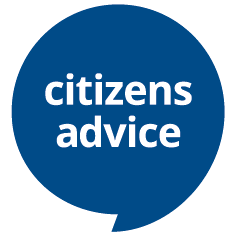 Community Ambassadors Job pack  The purpose of the role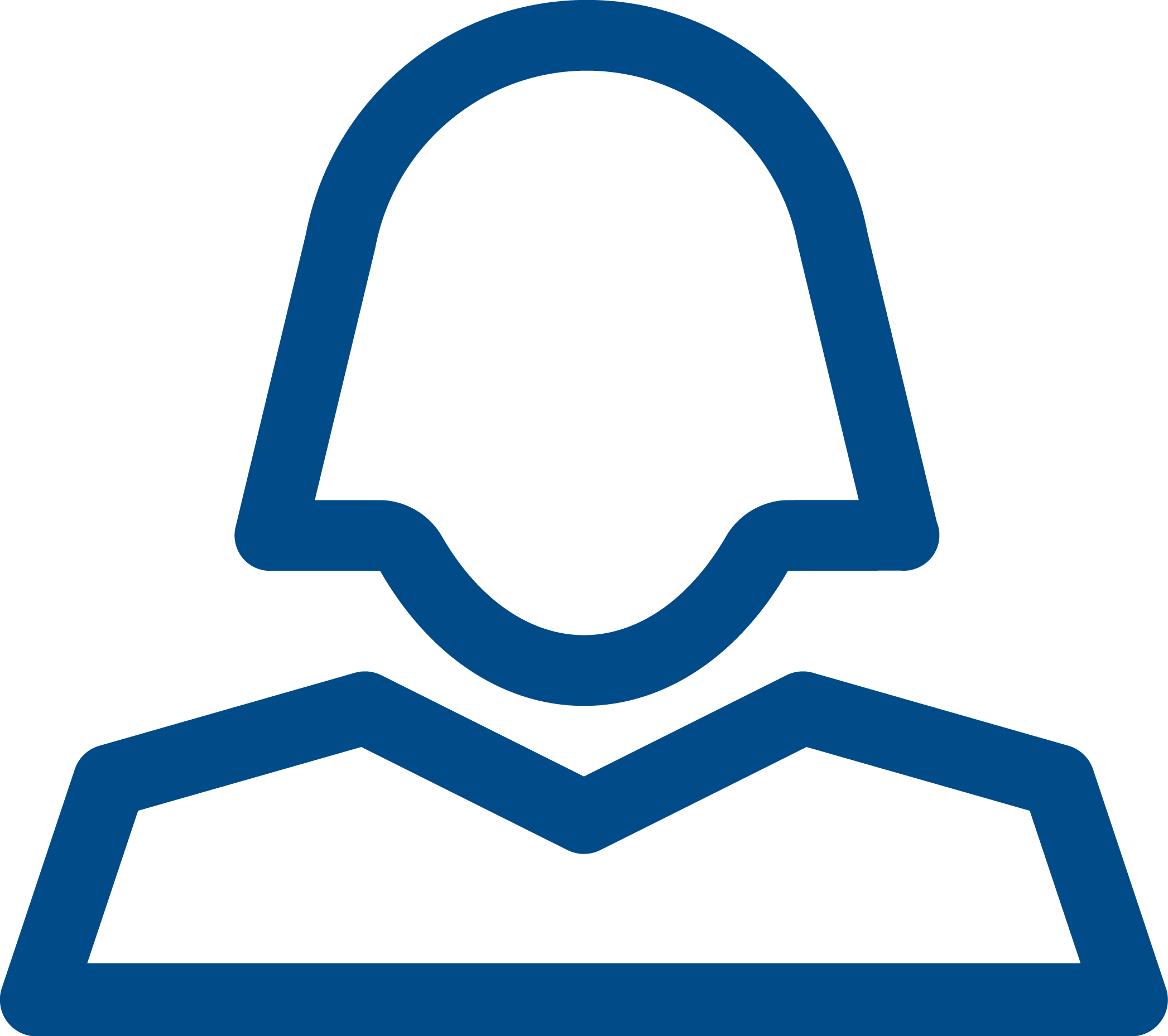 Arun & Chichester Citizens Advice are pleased to have received funding to support people to improve their numeracy and budgeting skills.You’ll be based in community locations such as foodbanks to engage clients in short conversations about numeracy with a view to them enrolling in further support.You’ll need to demonstrate a non-judgemental approach and comfortable proactively speaking to people. You’ll need to use spreadsheets and our systems to capture client data accurately.The key aim of the project is to improve numeracy skills in West Sussex.  Role profileKey Duties/Accountabilities Approach clients accessing community support, e.g. foodbanksTailor advice to client needs.Act impartially when presenting options.Keep accurate records of progress, where appropriate.Highlight issues in a professional manner.Communicate well with clients and other team members.Work well with volunteers.Able to problem solve independently.TRAININGKeep informed of new and changing guidance.Keep up to date with all the regular Citizens Advice circulars and information items. Attend regular training to develop knowledge, skills and expertise. Participate constructively in team meetings. ADMINISTRATIONEnsure that the information sources in use are up to date. Maintain statistics and analysis of work in accordance with ACCA procedures and funding conditions. Be responsible for own file management and implement administrative procedures as directed by Line Manager. Record outcomes on the database throughout the case management process.Contribute to reports for Line Manager giving update of project, including all financial outcomes and a sample of case studies.POLICIES OF CITIZENS ADVICEThe post holder must understand and be committed to the aims, principles and policies of Citizens Advice and the ACCA service. The post holder must have due regard in the planning and execution of their duties and at all times to the aims, principles and policies of ACCA and Citizens Advice.  Person specification
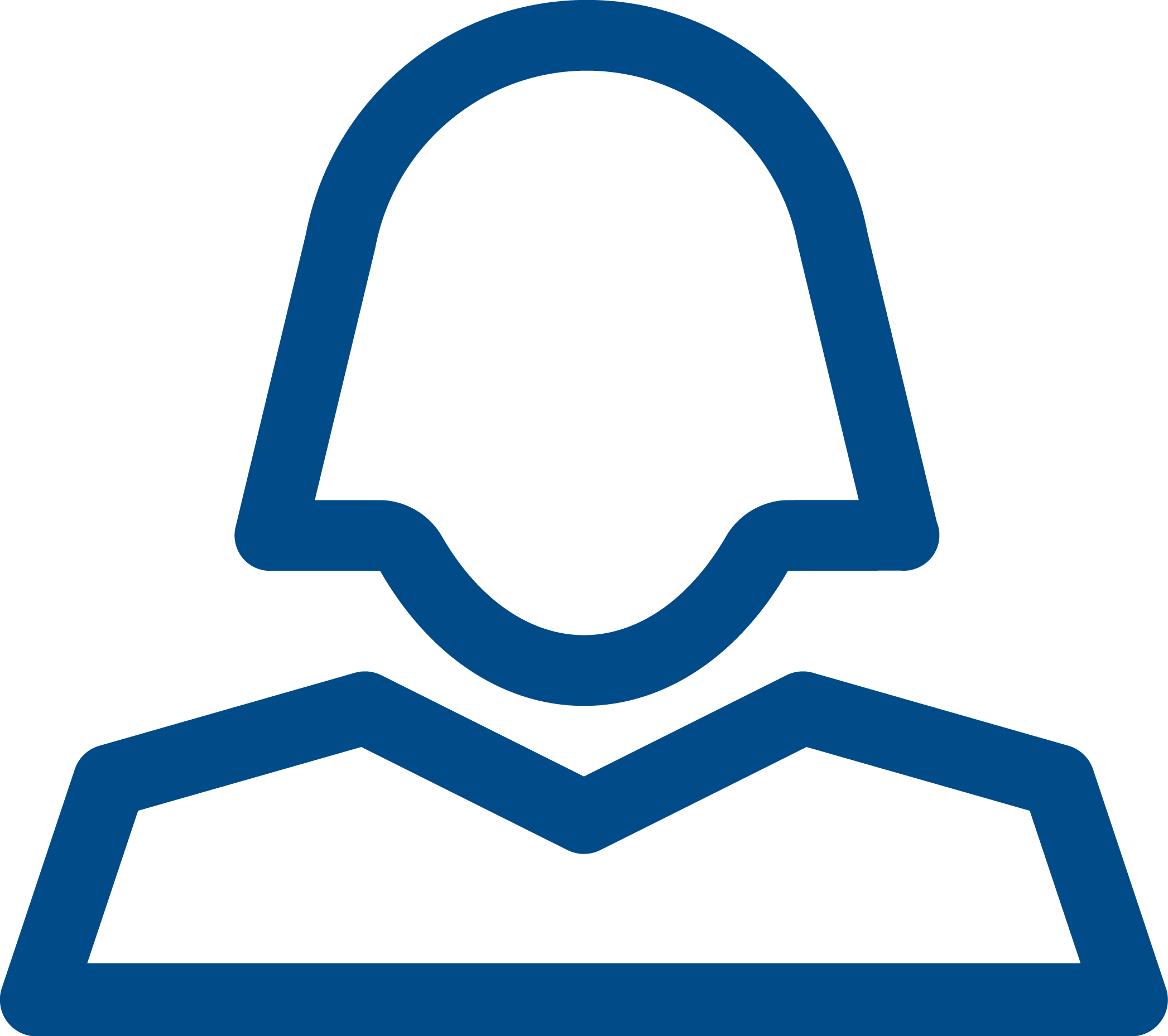 Ability to use systems to collect, collate and share information about project achievements and outcomes. Understanding of and commitment to the aims and principles of the Citizens Advice service and its equal opportunities policies. Excellent interpersonal skills, including the ability to relate and work with a large variety of different people. Ability to monitor and maintain own standards. Numerate and literate to the level required by the tasks. What we give our staffWorkplace pension availableEmployee Assistance ProgrammeCommitment to continued professional developmentSupportive and flexible employerAn opportunity to work within a team that is friendly, forward thinking and passionate about helping our communityWant to chat about this role?If you want to chat about the role further, you can contact us on jobs@arunchichestercab.org.uk Our valuesWe’re inventive. We’re not afraid of trying new things and learn by getting things wrong. We question every idea to make it better and we change when things aren’t working.We’re generous. We work together, sharing knowledge and experience to solve problems. We tell it like it is and respect everyone.We’re responsible. We do what we say we’ll do and keep our promises. We remember that we work for a charity and use our resources effectively.